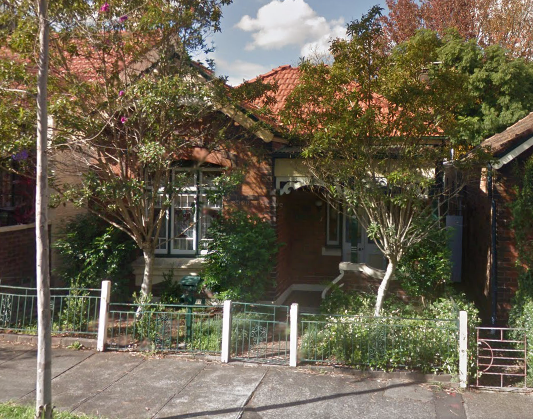 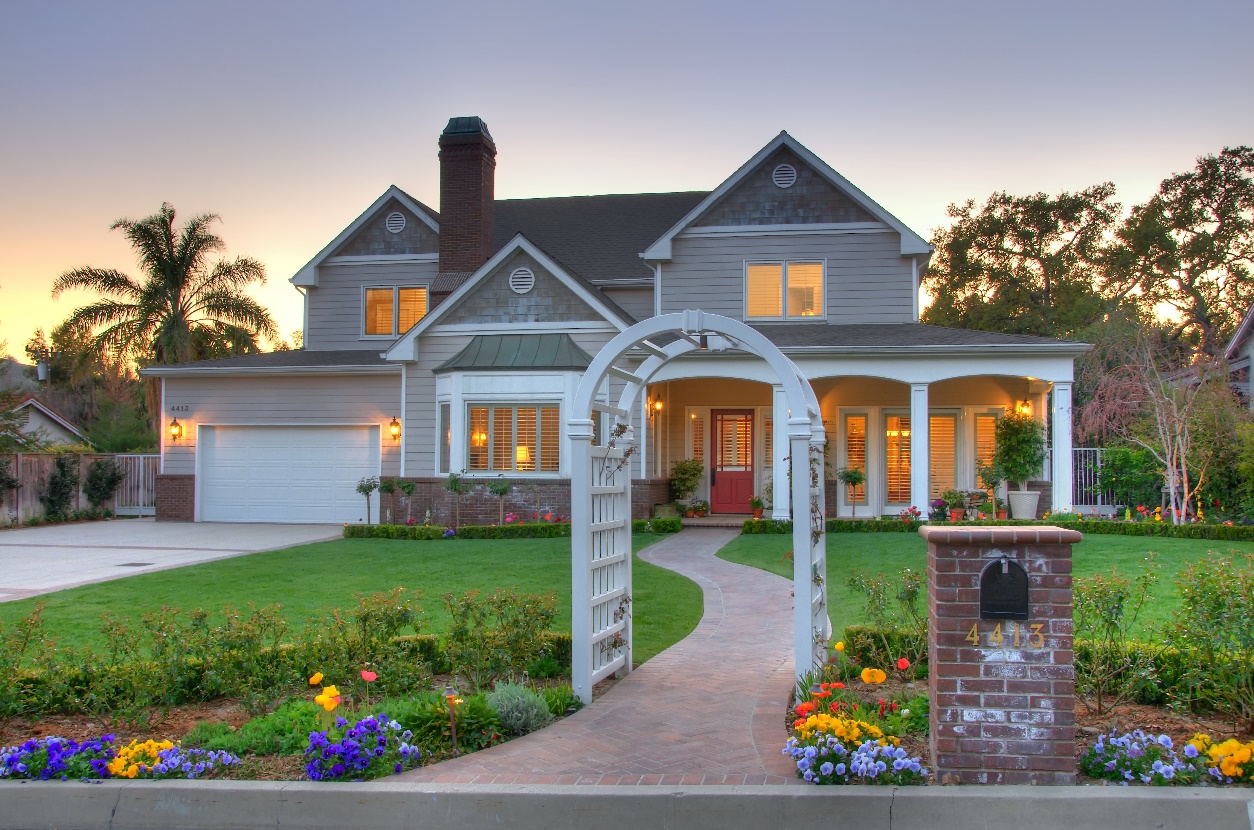 TestimonialsBelow is a list of recent current buyers, sellers and residents from the local community who are more than happy for you to call them to discuss how I have conducted myself throughout my real estate transactions.Proposal Sales and Marketing Strategy for<<property address>>01 The property <insert property type>X Bed | X Bath | X ParkingLand size: approx XXXsqm02 Best-selling featuresThe property has a number of outstanding attributes including;Sale of <insert property address> | <Agent name> <Agent Mobile number>03 The market  in perspective03 The market  in perspective03 The market  in perspective03 The market  in perspectiveThe Inner West market continues to be strong. Overall growth last year has been over 12% in most of the suburbs in our area.   Most demand is coming from home owners and a shortage of available properties is creating a higher than normal competitive environment. All property experts are predicting a strong market throughout 2016. The Inner West market continues to be strong. Overall growth last year has been over 12% in most of the suburbs in our area.   Most demand is coming from home owners and a shortage of available properties is creating a higher than normal competitive environment. All property experts are predicting a strong market throughout 2016. The Inner West market continues to be strong. Overall growth last year has been over 12% in most of the suburbs in our area.   Most demand is coming from home owners and a shortage of available properties is creating a higher than normal competitive environment. All property experts are predicting a strong market throughout 2016. The Inner West market continues to be strong. Overall growth last year has been over 12% in most of the suburbs in our area.   Most demand is coming from home owners and a shortage of available properties is creating a higher than normal competitive environment. All property experts are predicting a strong market throughout 2016. 04 Likely buyer demographics for your property04 Likely buyer demographics for your property04 Likely buyer demographics for your property04 Likely buyer demographics for your property  Young families  Teenage families  Executive couples/singles  Downsizers with children  Downsizers without children    Upgraders  First time buyers  Investors  Overseas buyers  Renovators  Upgraders  First time buyers  Investors  Overseas buyers  Renovators Builder/Developers  Adjoining property owners   Niche market  Other05 Volume of similar properties on the market05 Volume of similar properties on the market06 Buyer demand for this type of property06 Buyer demand for this type of property  Low  Medium  High  Low  Medium  High  Low  Medium  High  Low  Medium  HighSale of <insert property address> | <Agent name> <Agent Mobile number>Sale of <insert property address> | <Agent name> <Agent Mobile number>Sale of <insert property address> | <Agent name> <Agent Mobile number>Sale of <insert property address> | <Agent name> <Agent Mobile number>07 Recommended method of sale07 Recommended method of sale07 Recommended method of sale07 Recommended method of saleWe advise that the auction method is the best way to maximise the premium price of your property due to the following.  Unconditional salePrice uncappedCreates urgency with a deadlineCompetitive environmentSuited to high interest propertiesWe advise that the auction method is the best way to maximise the premium price of your property due to the following.  Unconditional salePrice uncappedCreates urgency with a deadlineCompetitive environmentSuited to high interest propertiesWe advise that the auction method is the best way to maximise the premium price of your property due to the following.  Unconditional salePrice uncappedCreates urgency with a deadlineCompetitive environmentSuited to high interest propertiesWe advise that the auction method is the best way to maximise the premium price of your property due to the following.  Unconditional salePrice uncappedCreates urgency with a deadlineCompetitive environmentSuited to high interest properties08 Estimated selling range08 Estimated selling range08 Estimated selling range08 Estimated selling rangeYour estimated selling price range is:In the vicinity of Your estimated selling price range is:In the vicinity of Your estimated selling price range is:In the vicinity of Your estimated selling price range is:In the vicinity of 09 Selling fees09 Selling feesOur fee for exclusively marketing your property is XX% plus GST and marketing costs.Our fee for exclusively marketing your property is XX% plus GST and marketing costs.Sale of <insert property address> | <Agent name> <Agent Mobile number>Sale of <insert property address> | <Agent name> <Agent Mobile number>Sale of <insert property address> | <Agent name> <Agent Mobile number>Sale of <insert property address> | <Agent name> <Agent Mobile number>10 Fee for service guaranteeRecommendation on all aspects of presentation, marketing & sale strategyRecommendation and implementation of the marketing campaignPreparation of marketing material & seek to obtaining editorial coverageLiaison with solicitors on accepted offers and contracts through to settlementScreening and servicing of all enquiriesConduct all open of inspections – we would recommend opening the property twice a week on Saturday and Wednesday at a time that is most appropriate to your propertyAny appointment outside the open times would only be requested once the buyer has been fully qualified and with 24 hours’ notice to youConduct all negotiations on your behalfSale summation prior to the auction dateProvide ongoing market feedback and attend meetings as required to update activity and review strategy during the sale process – we would suggest a weekly report as a minimum requirementRecommendation of a reserve priceHandle all activities required between under contract and settlementLiaise with solicitors until settlementSale of <insert property address> | <Agent name> <Agent Mobile number>11 Marketing elements11 Marketing elementsDatabaseOur database currently has <<insert number>> active addresses. In your price bracket we would have <<insert number>> that would be ready to inspect now with approximately a further <<insert number>> that would be notified of the listing before it goes to market.These prospective purchasers will be called and invited to attend a champagne viewing prior to the first inspection (if time permits). We do this with all our premium listings and have found it to be a great source for obtaining quality feedback prior to our first viewing.Local Area Direct MailThe best PR candidates are the neighbours who live around your home. They tend to sell the area to people they know and are often responsible to push buyers (especially when they know them) to higher prices during the campaign. After all it’s in their best interests for you to sell the home for a great price.SignboardThe 24-hour salesperson – out-of-area and interstate buyers drive the streets to work out what areas they want to invest in. Colour photo signboards can sell the hidden features of the home.Local AdvertisingNewspaper advertising is highly important as a “first find” medium. We work on the theory less is more. While we connect with a lot of buyers we find approximately 35% of buyer enquiries originate from newspaper advertising.Sale of <insert property address> | <Agent name> <Agent Mobile number>Sale of <insert property address> | <Agent name> <Agent Mobile number>12 Marketing elements12 Marketing elementsInner west courierThe local courier still remains as the strongest print media option for our area.   Although the internet is now the main source of enquiries, recent reports have shown that a print and internet combination can achieve up to 10% higher prices.Source RP Data Pty Ltd.BrochureGiven to every buyer that comes through your home, these professional brochures are graphically designed to not only give all the information on your home to the buyer, and will keep at the top of mind against any black & white photo copied brochures of our competition.<<your company website>>Our web site is user friendly and has a very strong traffic and growing amount of daily clicks by users, it will include all copy, photos, floorplan and video.PortalsIn addition to our web site we load to leading Real Estate portals such realestate.com.au & domain.com.au to obtain even greater exposure for the property or projects that we are selling.  Our properties are premium listed on these sites.Sale of <insert property address> | <Agent name> <Agent Mobile number>Sale of <insert property address> | <Agent name> <Agent Mobile number>13 Example of Marketing & services calendar13 Example of Marketing & services calendar13 Example of Marketing & services calendar13 Example of Marketing & services calendar13 Example of Marketing & services calendar13 Example of Marketing & services calendar13 Example of Marketing & services calendarMondayTuesdayWednesdayThursdayFridaySaturday01 - February02 - February03 - February04 - February05 - February06 - FebruaryMarketing Team08 - February09 - February10 - February 11 - February12 - February13 - February Review & approve marketingProperty launch online Signboard installed Champagne viewing if time permitsProperty alert sent to databaseOpen for inspection 15 - February16 - February17 - February18 -  February19 - February20 - February Call back all buyers from open home Property Alert sent to Database with updateIWCDrop 100 flyersOpen for inspectionOpen house details sentto targeted data baseOpen for inspection22 - February23 - February24 - February25 -  February 26 - February27 FebruaryCall back all buyers from open homesBuyer Feedback& Strategy MeetingIWCDrop 100 flyersEmail alert sent to DatabaseOpen for inspectionOpen house details sentto targeted data baseOpen for inspection29 - February 01 - March02 - March03 - March04 - March05 - MarchCall back all buyers from open homesBuyer Feedback& Strategy MeetingConfirm interested parties for the auction Open for inspectionReserve meeting Pre-auction open for inspection. Auction on site07 - March08 - March09 - March10 - March11 - March12 - MarchSend out exchange contracts to solicitorsSale of <insert property address> | <Agent name> <Agent Mobile number>Sale of <insert property address> | <Agent name> <Agent Mobile number>Sale of <insert property address> | <Agent name> <Agent Mobile number>Sale of <insert property address> | <Agent name> <Agent Mobile number>Sale of <insert property address> | <Agent name> <Agent Mobile number>Sale of <insert property address> | <Agent name> <Agent Mobile number>14 Marketing and service investment14 Marketing and service investment14 Marketing and service investmentStart- up package
Professional Photography/copywriting/floorplanIlluminator signboard (6x4) brochure box & flag attachmentWindow Cards  A3Property Brochures (colour 2 sides x250) Mail cards (1000 distributed locally)Auctioneer      Internet Package (domain.com.au premium plus x2 weeks + priority placement x3 weeks & realestate.com.au – highlight property 30 days )Company website and social media   Sub totalPublished Media Inner west courier – published every Tuesday 
half page $600 per week x3 weeks 
full page $1100 per week x3 weeks 
Digital Media Extra Property Video Tour Start- up package
Professional Photography/copywriting/floorplanIlluminator signboard (6x4) brochure box & flag attachmentWindow Cards  A3Property Brochures (colour 2 sides x250) Mail cards (1000 distributed locally)Auctioneer      Internet Package (domain.com.au premium plus x2 weeks + priority placement x3 weeks & realestate.com.au – highlight property 30 days )Company website and social media   Sub totalPublished Media Inner west courier – published every Tuesday 
half page $600 per week x3 weeks 
full page $1100 per week x3 weeks 
Digital Media Extra Property Video Tour 
$  $$$$$$Free$$
$
$
Sale of <insert property address> | <Agent name> <Agent Mobile number>Sale of <insert property address> | <Agent name> <Agent Mobile number>Sale of <insert property address> | <Agent name> <Agent Mobile number>15 The Team15 The Team15 The Team15 The Team<<Your Name>>Lead Agent<<insert short bio and highlights>>Lead Agent<<insert short bio and highlights>>Lead Agent<<insert short bio and highlights>><<Name>>Senior Agent<<insert short bio and highlights>>Senior Agent<<insert short bio and highlights>>Senior Agent<<insert short bio and highlights>><<Name>>Buyer and Support Agent<<insert short bio and highlights>>Buyer and Support Agent<<insert short bio and highlights>>Buyer and Support Agent<<insert short bio and highlights>>Sale of <insert property address> | <Agent name> <Agent Mobile number>Sale of <insert property address> | <Agent name> <Agent Mobile number>Sale of <insert property address> | <Agent name> <Agent Mobile number>Sale of <insert property address> | <Agent name> <Agent Mobile number>16 Where to from hereIn order for us to proceed to a sale, we would recommend the following procedure:Finalise our appointment as the exclusive agent for your homeApprove and sign the marketing plan Approve and sign our agency agreementIn-house stylist to come through and help setup up the property for marketing<Agent Name>Sale of <insert property address> | <Agent name> <Agent Mobile number>NamePhoneAddressEmail